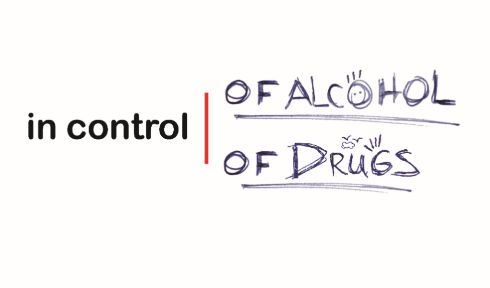 InleidingIs geschreven door Toon Mans, voorzitter In control of alcohol en drugs en burgemeester van gemeente Castricum.In Noord-Holland Noord is het streven dat verantwoord wordt omgegaan met het gebruik van alcohol en drugs. Dit vraagt zowel om preventie als handhavingsmaatregelen. Het bijgaande preventie en handhavingsplan is een verplichting vanuit de Drank en Horecawet en ontwikkelt in opdracht van de stuurgroepen (West-Friesland, Kop van Noord-Holland en Regio Alkmaar) In Control. Het projectteam van In Control of Alcohol en Drugs hebben samen met een werkgroep, waarin ambtenaren uit diverse gemeenten zitting hadden, aan de hand van een modelplan van het Trimbos instituut dit plan tot stand laten komen. Het preventie en handhavingsplan is in twee opzichten bijzonder. Ten eerste omvat het een regionaal plan. Ten tweede omvat het naast informatie over alcoholgebruik, ook informatie over drugsgebruik. Dat laatste valt buiten de officiële verplichting vanuit de Drank en Horecawet, echter zien de gemeenten in Noord-Holland Noord dit van toegevoegde waarde voor het plan. Het plan bevat veel informatie, doelstellingen en keuzes die de gemeente(raad) nog eigen moet maken. Op deze manier krijgt dit bovenregionale format een lokale uitwerking. We stellen dus niet in alle 17 gemeenten hetzelfde plan vast, maar er is binnen het raamwerk ruimte voor lokale keuzes.Het Preventie en handhavingsplan beoogt een betere samenwerking en integrale(re) aanpak van het alcohol- en drugs gebruik bij onze jongeren. Wat besproken wordt in de driehoek met burgemeester, politie en OM, moet via de OOV-ambtenaar worden gedeeld met de preventiemedewerkers van de gemeente. Andersom moeten de inhoudelijke volksgezondheid ambtenaren hun kennis en kunde op gebied van preventie delen met de OOV-ambtenaren. In dit plan komen preventie en handhaving samen. Ik hoor graag van u op welk moment uw gemeenteraad de lokale keuzes vaststelt. Ik hoop van harte dat u serieus aan de slag gaat met het in beeld brengen van de plekken in uw gemeenten waar jongeren veel samen komen en met elkaar drank en drugs gebruiken. Dat is iets dat regelmatig moet gebeuren, want jongeren verplaatsen zich. Als samenleving moeten we een signaal afgeven dat alcohol en drugsmisbruik “niet normaal is”, dat we regels stellen aan drank en drugs gebruik en die met elkaar ook handhaven. In het najaar van 2017 vindt opnieuw een groot nalevingsonderzoek plaats. Uit het vorige onderzoek bleek dat we nog grote verbeteringen konden doorvoeren op de verstrekking van alcohol aan minderjarigen. In de horecagelegenheden en bij sportverenigingen gebeurde het nog veel te vaak dat aankooppogingen succesvol waren. Dit preventie en handhavingsplan draagt ook weer bij aan verbetering op dit punt. De doelstelling blijft om daar steeds beter op te scoren. Ik wens u veel succes bij de keuzes die in het preventie-en handhavingsplan gemaakt moeten worden, bij de vaststelling ervan door de gemeenteraad en bij de implementatie in uw gemeente. Dat is nog een heel traject. Indien nodig kan het projectteam u daarbij ondersteunen. Ik heb er alle vertrouwen in dat we dit met elkaar tot een goed einde brengen.Toon Mans1. ProbleemanalyseSinds 1988 is onder Nederlandse jongeren het alcoholgebruik flink toegenomen. Jongeren zijn in de afgelopen decennia meer, vaker én op jongere leeftijd gaan drinken. In 2015 was het grootste percentage zware drinkers (minimaal 1 dag per week 6 glazen of meer), tussen de 18 en 24 jaar oud (Trimbos, 2016).  Deze groep vertegenwoordigt ruim 48% van het aantal zware drinkers.Er zijn een aantal mogelijke verklaringen voor dit probleem, zoals de geruime beschikbaarheid van alcohol, de gemakkelijke verkrijgbaarheid en de sociale acceptatie van het gebruik van alcohol (Koning et al., 2011, Komro, 2007). Jongeren komen op veel verschillende plekken in aanraking met alcohol. Niet alleen in kroegen en slijterijen is alcohol te verkrijgen, maar ook bij veel andere locaties zoals verenigingen, supermarkten en cafetaria’s. Overal om hun heen zien ze alcohol.Als gekeken wordt naar de verkrijgbaarheid van alcohol, dan valt op dat het voor jongeren relatief makkelijk is om aan drank te komen. Zo lukt het jongeren in Noord-Holland Noord bij sportverenigingen in 81% van de gevallen aan drank te komen (STAP, 2015). Als gekeken wordt naar verkrijgbaarheid op andere locaties is te zien dat de naleving iets beter is, maar nog steeds te wensen overlaat (Bijlage 1).De sociale acceptatie van alcohol draagt ook bij aan het probleem. Alcohol wordt geassocieerd met gezelligheid, sport en ontspanning. Dat blijkt niet alleen uit reclame-uitingen rond bijvoorbeeld grote sportevenementen (Heineken dat de Olympische spelen sponsort bijvoorbeeld), maar ook op de gemiddelde verjaardag is alcohol voorhanden. Veel jongeren zien ook hun ouders regelmatig drinken (gezondheidsatlas roken in bijzijn kinderen) en krijgen zodoende het idee dat het erbij hoort. Met name de rol van de ouders en sociale omgeving is van invloed op het drinkgedrag van jongeren. Om het drinkgedrag van jongeren te veranderen, moet ook aandacht komen voor de sociale omgeving van jongeren (Peeters et al., 2016).In (PLAATSNAAM) verschillen de cijfers niet veel van het landelijke gemiddelde. Zo blijkt dat ….% van de jongeren tussen 12 en 18 jaar weleens alcohol heeft gedronken. Gemiddeld is men ….. jaar wanneer het eerste glas alcoholhoudende drank wordt gedronken. Eén vijfde van deze jongeren doet aan ‘bingedrinken’ (EMOVO, 2017). Daarnaast worden nog steeds jongeren opgenomen op de alcoholpoli van het Westfries Gasthuis en Noordwest ziekenhuisgroep (tabel 1). In 2016 waren dit in de regio WF/KOP/NKL …. kinderen tegenover ….  kinderen in 2015. Juist voor jonge kinderen is alcoholgebruik extra schadelijk. De hersenen van jonge kinderen zijn nog volop in ontwikkeling en extra kwetsbaar voor alcohol. Als er in de puberjaren veel wordt gedronken, ontwikkelt het brein zich minder goed. Vooral het bingedrinken is slecht voor het brein (‘bingedrinking’). De acute gevolgen uiten zich vooral in geheugentaken, impulscontrole en bij motorische taken (Hermens., 2013).Ten op zichten van alcohol is drugs veel minder sociaal geaccepteerd en roept bij veel mensen de associatie met criminaliteit op. Het bezit en de handel van drugs is slechts in enkele gevallen gedoogd. Alleen de handel en het bezit van cannabis is onder bepaalde voorwaarden toegestaan. Het toezicht en de regulatie hiervan is veel strenger dan bij alcohol. Dit neemt echter niet weg dat 11,1% van de jongeren in de tweede en vierde klas van de middelbare school ervaring heeft softdrugs. En 4,1% met harddrugs (EMOVO, 2017). In de leeftijdsgroep van 18 tot 25 jaar ligt het drugsgebruik hoger, de helft van de jongvolwassenen heeft ervaring met softdrugs. In die leeftijdsgroep heeft ongeveer 13% ervaring met Harddrugs (Jongvolwassenen monitor, 2017). Ook als gevolg van drugsgebruik belanden er mensen in het ziekenhuis. In 2016 waren dit in de regio WF/KOP/NKL …. kinderen tegenover ….  kinderen in 2015 (tabel 2). In alle regio’s heeft er een stijging plaats gevonden van het aantal drugs intoxicaties. Net als alcohol hebben drugs negatieve gevolgen voor de gezondheid. Drugs gebruik op jonge leeftijd kan op korte termijn leiden tot gedragsproblemen en concentratiestoornissen. Drugs gebruik kan een rol spelen bij voortijdig schoolverlaten, met als gevolg een toenemende kans op werkloosheid, slechtere gezondheid en psychosociale problemen. Zo hangt cannabisgebruik samen met het ontstaan van psychotische klachten.Alcohol en drugs hebben niet alleen acute gevolgen maar ook chronische gevolgen. Als er gekeken wordt naar de hersenfuncties van mensen die veel gedronken hebben tijdens hun puberteit, dan scoren zij lager op werkgeheugen, aandacht en geheugen (Peeters et al., 2014). Ook zijn er aanwijzingen dat het gebruik van drugs op jonge leeftijd een verstorend effect heeft op de ontwikkeling van de hersenen (Bava et al., 2010).Overmatig alcohol- en drugsgebruik heeft dus gevolgen voor de hersenen, maar is ook een niet te onderschatten aanjager van (seksueel-)geweld en overlast (Trimbos, 2016). Het vergroot daarnaast de kans op verkeersongevallen, ongewenst gedrag, letselschade en onveilig vrijen. Vooral jongeren die veel drinken of drugs gebruiken zijn vaker bij deze vormen van riskant gedrag betrokken (Trimbos, 2010). De kosten van alcohol gerelateerde ongevallen of –vergiftigingen bij jongeren tot 24 jaar bedragen naar schatting 21 miljoen euro per jaar aan directe medische kosten. In deze berekening zijn niet de kosten voor eventueel arbeidsverzuim als gevolg van de ongevallen of vergiftigingen meegenomen. De werkelijke kosten liggen dus nog hoger (Veiligheid NL, 2015). Behalve medische kosten zijn er ook maatschappelijke kosten als gevolg van alcohol gerelateerde ongevallen en vergiftigingen. Echter ontbreken gedegen onderbouwde cijfers hierover, de aanname is dat deze vele malen hoger zijn dan de medische kosten (Veiligheid NL, 2015). Dit bewijst het belang van preventie.Tabel 1 Alcohol gerelateerde ambulanceritten voor jongeren <18 jaar*betreft een stijging ten opzichte van 2015Tabel 2 Drugs gerelateerde ambulanceritten voor jongeren <18 jaar*betreft een stijging ten opzichte van 20152. BeleidsfocusUitgangspunten en onderbouwing van beleidDit Preventie- en Handhavingsplan is opgesteld aan de hand van een integrale beleidsvisie. Dat impliceert dat meerdere afdelingen binnen de gemeenten en dus ook meerdere type maatregelen worden ingezet bij de aanpak van de alcohol- en drugsproblematiek. Als uitgangspunt voor integraal alcohol- en drugsbeleid hanteren we het universele preventiemodel van Reynolds (2003). Het preventiemodel kent 3 beleidspijlers, te weten: regelgeving, educatie en handhaving. De pijlers staan deels op zichzelf maar overlappen elkaar ook (figuur 1). Juist in de overlap zien we het integrale preventiebeleid terug. 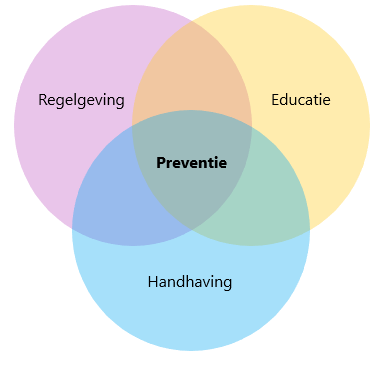 Het preventiemodel van Reynolds is gebaseerd op de systeemtheorie van Holder (1998) die duidelijk maakt dat alcoholgebruik altijd een resultaat is van een combinatie van factoren. De persoon, zijn sociale omgeving, het aanbod van drank en het overheidsbeleid vormen samen een systeem dat uiteindelijk de keuze van de gebruiker bepaalt. Holder laat daarmee zien dat alcoholpreventie nooit alleen op het individu gericht kan zijn. Het meest succesvol zijn strategieën die vooral de omgeving van de drinker beïnvloeden. In de omgeving van de jonge drinkers spelen alcoholverstrekkers, scholen en ouders een belangrijke rol. In dit P&H-plan staat daarom de omgeving van de jonge drinker centraal.
Er is in toenemende mate aandacht voor de rol van ouders. Zij hebben invloed op het drinkgedrag van hun kinderen door het bespreekbaar maken van gedrag en het stellen van regels (Koning et al., 2011). Uit focusgroep gesprekken in Koggenland, Hoorn, Opmeer en Medemblik blijkt dat jongeren door de ouders gestelde regels respecteren en naleven (I&O Research., 2017). Als ouder vaak drinken in het bijzijn van hun kind, heeft dit negatieve invloed op het drinkgedrag van het kind (Peeters et al., 2016). Daarnaast verkrijgen veel minderjarigen de alcohol via hun ouders (EMOVO 2017).Een omgeving waar veel jongeren regelmatig komen zijn sportverenigingen. Alcohol en sport zijn onlosmakelijk met elkaar verbonden. De naleving van de minimumleeftijd is over het algemeen slecht. Vandaar dat extra aandacht wordt besteed aan sportverenigingen.Ook voor drugspreventie geldt dat er aandacht is voor de omgeving van de jongeren. Ouders spelen hierin een belangrijke rol. Uit focusgroep gesprekken is gebleken dat jongeren behoefte hebben aan informatie over drugs. Aangegeven wordt dat zij niet weten wat zij moeten doen als zijzelf of een vriend/vriendin onwel wordt als gevolg van drugs gebruik. Reden te meer om extra in te zetten op educatie rondom drugsgebruik.Beleidsdoelgroep en -setting Het accent ligt nadrukkelijk op het voorkomen van alcohol- en drugsgebruik bij jongeren onder de 18 jaar. Voor 18-23-jarigen gaat het vooral om het voorkomen van overmatig alcohol- en drugsgebruik. Einddoelgroep van dit preventie- en handhavingsplan zijn jongeren en jongvolwassenen t/m 23 jaar.De hoofddoelgroep voor het P&H-plan zijn jongeren van <18 t/m 23 jaar. Echter het is belangrijk om ook aandacht aan de ouders te besteden. Daar waar het gaat over alcoholgebruik bij jongeren <18 jaar spelen ouders een belangrijke rol. In …% van de gevallen keuren ouders het alcoholgebruik van jongeren goed of wordt er niks van gezegd. Uit onderzoek is gebleken dat wanneer ouders in gesprek gaan met de jongeren over alcohol en drugs dit een positieve invloed heeft op de jongeren (Koning et al., 2011). Jongeren geven zelf aan dat de door ouders gestelde regels van invloed zijn op de keuzes die ze maken (I&O Research). Ook het gedrag van de ouders zelf heeft invloed op de kinderen (Peeters et al., 2016). Reden te meer om de aandacht ook te richten op de ouders met kinderen tot 23 jaar.Vanaf 18 jaar is het toegestaan om te drinken en softdrugs te gebruiken in Nederland. De hersenen ontwikkelen zich tot na de 23 jaar. Daarnaast is deze groep over vertegenwoordigd bij alcohol en/of drugs gerelateerde ongevallen en geweldsincidenten. Om deze reden richt dit preventie en handhavingsplan ook op jongvolwassenen t/m 23 jaar. De oververtegenwoordiging van de leeftijdsklasse tot 23 jaar in het uitgaansleven én de relatie van alcohol- en drugsgebruik met het uitgaansleven ligt de nadruk voor deze doelgroep in het bijzonder op de uitgaanssetting. Daarbij is uitgaan een breed begrip: naast de horeca gaat ook om het bezoeken van evenementen, activiteiten in verenigingsverband en feestjes thuis. Gezondheidsproblematiek en veiligheidsproblematiek vormen samen de belangrijke motivatie om aandacht te besteden aan deze leeftijdsgroep.Uit het in 2015 uitgevoerde nalevingsonderzoek is naar voren gekomen dat de naleving bij sportverenigingen te wensen overlaat (zie bijlage 1). Daarom is besloten om in 2017 extra aandacht te besteden aan sportverenigingen. Het verkopen/ verstrekken en gebruiken van drugs is verboden. Alleen softdrugs mogen onder bepaalde voorwaarden verkocht worden in de coffeeshop. Na lachgas is XTC veruit de meest populaire harddrug. XTC wordt vaak gebruikt tijdens het uitgaan (vooral grote feesten en festivals). Het gebruik is het hoogst in de groep 18 – 23 jaar. Het voorkomen van gezondheidsschade door riskant drugsgebruik is de grootste prioriteit. Vanuit deze argumenten worden veelal preventieveinterventies voorgesteld.DoelstellingenArtikel 43a van de DHW schrijft voor dat de doelstellingen van het beleid duidelijk moetenzijn. Er zijn hoofddoelstellingen en inhoudelijke doelstellingen opgesteld. Op basis van deDrank- en Horecawet kunnen drie algemene hoofddoelstellingen worden onderscheiden:Hoofddoelstellingen1. Het tegengaan van alcoholgebruik door jongeren onder de 18 jaar.2. Het tegengaan van risicovol/schadelijk alcohol- en drugsgebruik door jongeren van 18 tot enmet 23 jaar.De hierboven geformuleerde hoofddoelstellingen zijn weinig specifiek en meetbaar. Daarom vertaling naar onderstaand inhoudelijke doelstellingen. De inhoudelijke doelstellingen zijn overgenomen uit de kadernota van In control of alcohol & drugs die door de 17 gemeenteraden in Noord-Holland Noord is vastgesteld. Hierbij is onderscheid gemaakt tussen de verschillende doelgroepen (<18j, 18 t/m 23 jaar, ouders en verkopers van alcohol). In de kadernota zijn ook doelstelling opgenomen ten aanzien van drugsgebruik. Daarom zijn er ook inhoudelijke doelstellingen voor het verminderen van drugsgebruik opgenomen.Inhoudelijke doelstellingen:Jongeren <18 jaarAlcoholHet percentage jongeren datooit alcohol heeft gedronken, is gedaald van ….% naar 36% of minder.de afgelopen maand dronken is geweest, is gedaald van ….% naar 18%.overmatig* alcohol gebruikt, is gedaald van ….% naar 15%.alcohol gerelateerde ambulanceritten maakt (voor jongeren <18 jaar) is gedaald van … naar ….voor het eerst alcoholhoudende drank drinkt, stijgt van ….jaar naar 18 jaar.DrugsHet percentage jongeren datooit softdrugs heeft gebruikt, daalt van …%naar 5% ooit harddrugs heeft gebruikt, daalt van …%naar 1,5% Jongvolwassenen 18 t/m 23 jaarAlcoholHet aantal alcohol gerelateerde ambulanceritten voor jongvolwassenen is afgenomen van … naar …Het percentage jongvolwassenen dat de afgelopen maand overmatig alcohol heeft gedronken is gedaald van ….naar…DrugsHet percentage jongvolwassenen datopgenomen wordt als gevolg van drugsgebruik is afgenomen van … naar …ooit softdrugs heeft gebruikt is gedaald van …%naar 5% ooit harddrugs heeft gebruikt is gedaald van …%naar 1,5 %  Ouders van jongeren <18 jaarDe oudertolerantie (ouders keuren alcoholgebruik goed of zeggen er niets van) is gedaald van ….% naar 25%. Het percentage ouders dat drinkt in het bijzijn van het kind is gedaald van …% naar …%.Het percentage ouders dat rekening houdt met het eigen drinkgedrag in het bijzijn van het kind is gestegen van …% naar …%.Het percentage ouders dat alcohol verstrekt aan zijn/haar minderjarige kind is gedaald van 41,7% naar 35%.Het percentage ouders dat alcoholgebruik thuis toe staat is gedaald van 53% naar 45%.Lokale doelstellingen(in te vullen naar eigeninzicht) Jongeren <18 jaarAlcoholDrugsJongvolwassenen 18 t/m 23 jaarAlcoholDrugsNaleving aanbiedersAnders3. RisicoanalyseMet behulp van de risicoanalyse worden middelen ingezet op de meest effectieve manier. In de hoofdstukken hierna wordt meer de diepte in gegaan. Door het periodieke karakter van deze analyse, is het tevens een evaluatie-instrument dat inzicht geeft in de resultaten van het lokale beleid, dat aanknopingspunten biedt voor een volgend P&H-plan.De risicoanalyse geeft inzicht in de concrete locaties waar jongeren drinken en waar hun alcoholgebruik voor problemen zorgt. Deze locaties kunnen bepaald worden aan de hand van een nalevingsonderzoek, boeterapporten van BOA’s, politiegegevens (meldingen van overlast, incidenten waar alcohol bij betrokken is), maar ook ambulance cijfers (locaties waar regelmatig jongeren opgehaald moeten worden). De risicoanalyse wordt ieder jaar uitgevoerd door de gemeente. De risicoanalyse bepaalt in welke mate op een specifieke pijler wordt ingezet en welke setting de meeste aandacht krijgt. De risicoanalyse is daarom bedoeld om te bepalen waar, wanneer, welke en hoe interventies het best kunnen worden ingezet. Gegevens uit onderzoekNalevingsonderzoekOm onderzoek te doen naar de naleving van alcoholwetgeving kan, naast de reguliere controle door de toezichthouder, ook gebruik gemaakt worden van nalevingsonderzoek. Hierbij worden testkopers met een jong uiterlijk ingezet om de naleving van de leeftijdsgrens te toetsen. Met het nalevingsonderzoek kan per setting en zelfs per locatie worden bepaald hoe de naleving van de leeftijdsgrens in de praktijk wordt uitgevoerd. In bijlage 1 zijn de uitkomsten van een nalevingsonderzoek dat in 2015 is uitgevoerd te vinden. De resultaten van dit onderzoek hebben er onder andere toe geleid dat er in 2017 meer aandacht komt voor de naleving bij sportverenigingen.GGD EMOVOJaarlijks wordt op middelbare scholen bij tweede en vierde klassen het GGD EMOVO (Elektronische MOnitor VOlksgezondheid)  onderzoek uitgevoerd. Het doel van dit onderzoek is het in kaart brengen van gezondheid, welzijn en leefstijl. In deze vragenlijst zijn onder andere vragen over alcohol en drugsgebruik opgenomen. Het periodieke karakter van dit onderzoek maakt het middelen gebruik door de jaren heen zichtbaar. Doordat het onderzoek periodiek uitgevoerd wordt zijn trends in middelengebruik door de jaren heen zichtbaar. Alle deelnemende gemeenten ontvangen een rapport met de uitkomsten van het onderzoek in hun gemeenten. In het verslag worden de lokale uitkomsten vergeleken met de regionale en landelijke uitkomsten. De uitkomsten kunnen gebruikt worden om aandachtsgebieden voor beleid te bepalen. Ook kunnen de uitkomsten dienen als evaluatie van het gevoerde beleid.JongvolwassenenmonitorIn de jongvolwassenenmonitor wordt onder andere gevraagd naar de leefstijl. Door dit onderzoek komt er een beter beeld van het middelengebruik van de groep 16 – 25 jaar. De gegevens uit dit onderzoek zijn in de loop van 2017 beschikbaar. Het onderzoek is dit jaar voor het eerst uitgevoerd en kan nog niet gebruikt worden voor de evaluatie van beleid. Het voornemen is om de jongvolwassenenmonitor periodiek terug te laten komen.In een aantal gemeenten in West Friesland is onderzoek onder adolescenten uitgevoerd door I&O research. Het doel van dit onderzoek is de attitude ten op zichten van en gebruik van drugs en alcohol van personen tussen 16 en 25 jaar in kaart te brengen. De uitkomsten van dit onderzoek kan gebruikt worden voor het bepalen van speerpunten van beleid. De uitkomst van dit onderzoek is eveneens in 2017 beschikbaar. Gegevens van partnersNaast de gegevens die verkregen worden door middel van onderzoek is informatie verkregen van derden ook een belangrijke bron. Hierbij kan gedacht worden aan zorgprofessionals, jongerenwerk en ziekenhuis registraties. IntoxicatiecijfersHet aantal ambulance ritten als gevolg van alcohol- en drugsintoxicaties worden geregistreerd door de Veiligheidsregio Noord-Holland Noord. Hierbij wordt ook de locatie geregistreerd. Deze gegevens kunnen dienen voor het bepalen van hotspots (locaties waar vaak incidenten plaats vinden). Deze gegevens kunnen, net als het nalevingsonderzoek, een aanknopingspunt zijn voor lokale doelstellingen en interventies.ZiekenhuisregistratiesDe ziekenhuizen in het werkgebied helpen bij de bestrijding van alcoholintoxicaties bij jongeren. Het Westfriesgasthuis is een voorloper op het gebied van de aanpak en registraties van alcohol intoxicaties bij minderjarigen. In het Westfriesgasthuis worden deze jongeren samen met de ouders doorverwezen naar de alcoholpoli, hier krijgen zij een nazorg traject. De specialisten gaan hierbij in gesprek met de kinderen én de ouders. Uniek aan de registratie van het Westfriesgasthuis is dat ook de diepte van de intoxicatie geregistreerd wordt. Dit maakt het mogelijk om niet alleen trends in het aantal intoxicaties te onderzoeken, maar ook de diepte van de intoxicatie. Bij de Noordwest Ziekenhuisgroep worden minderjarigen en de ouders, na een intoxicatie doorverwezen naar Brijder. Op basis van ziekenhuisgegevens wordt ook informatie verkregen over incidenten waarbij alcohol of drugs in het spel is maar niet de primaire reden is voor opname. Deze gegevens dienen als aanvulling op de intoxicatiecijfers. PolitieregistratieDe gebiedsscan Criminaliteit en Overlast brengt in kaart waar, wat, wanneer gebeurt in een gemeente of deelgemeente. Het combineert kennis van meldingen en incidenten uit de politiesystemen met de straatkennis van de wijkagent. De Gebiedsscan is door de Nationale Politie aangewezen als hét instrument om de veiligheidssituatie in een gebied in beeld te brengen en als hulpmiddel voor de advisering van het bestuur. De gebiedsscan kan een goed hulpmiddel zijn om hotspots te lokaliseren, met name wanneer deze zich bevingen in het openbare ruimte, waar vaak minder toezicht van toezichthouders is.Behalve de gebiedsscan is de politie een belangrijke partner als het gaat om controleren op dronkenschap in de openbare ruimte en het doorschenken aan dronkenpersonen.Overige ketenpartnersOverige bronnen van informatie kunnen zijn jongerenwerk, veldwerk verslavingszorg en de DHW Buitengewoon Opsporing Ambtenaren (BOA’s). Tijdens periodieke overleggen kan er bij deze instanties/personen geïnventariseerd worden waar zij de belangrijkste risico’s waarnemen. Ketenpartners per gemeente in beeld brengenInterventiestrategie De kern van de interventiestrategie is gebaseerd op de beleidspijlers handhaving, regelgeving en educatie. De risicoanalyse bepaalt in welke mate op een specifieke pijler wordt ingezet en welke setting de meeste aandacht krijgt. De analyse is dus niet bedoeld om te bepalen welke interventies er worden ingezet, maar waar, wanneer en hoe interventies het beste kunnen worden ingezet. In bijlage 2 is een overzicht opgenomen van de te controleren aspecten bij diverse type controles. Er is voor de diverse overtredingen een interventie van de menukaart toegevoegd om herhaling te voorkomen. 4. HandhavingsactiviteitenZoals eerder aangegeven ligt de gemeentelijke prioriteit in dit plan, zowel als het gaat om preventie als om handhaving, bij de problemen rondom alcoholverstrekking aan minderjarigen, het voorkomen van dronkenschap onder jongvolwassenen en het voorkomen van drugsgebruik. De handhaving van de wetsartikelen 252 en 453 die betrekking hebben op openbare dronkenschap en doorschenken vallen onder de verantwoordelijkheid van de politie evenals de handhaving van de Opiumwet. Artikel 20, lid 5 van de DHW valt ook onder de verantwoordelijkheid van de toezichthouder. Het is voor een goede handhaving van belang dat er samenwerking is tussen de DHW-toezichthouders en de politie. De doelstellingen sluiten aan bij de volgende wettelijke bepalingen: Leeftijdsgrens 18 jaar - Artikel 20, (lid 1 en 4) van de Drank- en Horecawet. Oftewel het bedrijfsmatig of anders dan om niet verstrekken van alcoholhoudende drank aan een persoon van wie niet is vastgesteld dat deze de leeftijd van 18 jaar heeft bereikt en het duidelijk zichtbaar aangeven van de leeftijdgrens. - Artikel 45 van de Drank en Horecawet. Het verbod op het aanwezig hebben van alcohol onder de 18 jaar op voor publiek toegankelijke plaatsen. Dronkenschap/doorschenken - Artikel 20, lid 5 van de Drank- en Horecawet. Het verbod om personen in kennelijke staat van dronkenschap toe te laten in een horecazaak of op het terras. - Artikel 252 Wetboek van Strafrecht. Verbod om personen in kennelijke staat van dronkenschap alcohol te verkopen of toedienen. - Artikel 453 Wetboek van Strafrecht. Verbod om zich in kennelijke staat van dronkenschap op de openbare weg te begeven.DrugsIn de Opiumwet zijn bepalingen vastgelegd voor bezit, productie en distributie van drugs. De politie is verantwoordelijk voor de opsporing en handhaving hiervan. Voor de openbare ruimten kunnen gemeenten aanvullende bepalingen binnen de APV  vaststellen.De belangrijkste uitvoerders van het toezicht en de handhaving van deze bepalingen zijn de politie en de gemeentelijke buitengewoon opsporingsambtenaren (BOA’s). De politie en de door gemeente aangewezen boa’s houden toezicht op de bepalingen in de APV. De politie is daarnaast uitvoerder van de handhaving van de Opiumwet. Politie (en justitie) richt zich bij de opsporing en vervolging van Opiumwetdelicten primair op de in- en uitvoer, de bedrijfsmatige productie en de grootschalige handel. Op evenementen kunnen particuliere beveiligers ook een belangrijke rol spelen bij het handhaven van de huisregels en op straat kunnen straatcoaches en horecastewards een (meer preventieve) bijdrage leveren aan het terugdringen van overlast. Ook het overige personeel dient alert te zijn op drugs gebruik. Zij hebben een signalerende functie en kunnen in samenwerking met beveiliging en politie ervoor zorgen dat drugs gebruik in het uitgaanscircuit beperkt blijft. Voor het herkennen van drugs gebruik zijn diverse trainingsprogramma’s beschikbaar. Maatschappelijke verantwoordelijkheidMet de term alcoholverstrekkers worden alle personen bedoeld die verantwoordelijk zijn voor een adequate naleving van de eerdergenoemde bepalingen in de DHW. Van deze professionals en vrijwilligers wordt verwacht dat ze de leeftijdsgrens voor de verstrekking van alcohol kennen en naleven, evenals het verbod op doorschenken bij dronkenschap en het toelaten van personen in kennelijke staat van dronkenschap in de onderneming, vereniging of het evenement. Belangrijk is dat een alcoholverstrekker zich bewust is van zijn/haar verantwoordelijkheid en in staat is juist te handelen, ook wanneer er weerstand is bij de klant. Het is de verantwoordelijkheid van de werkgever (of vereniging), om ervoor te zorgen dat alle medewerkers in lijn met de wet handelen. Om alcoholverstrekkers hierin te bekwamen zijn trainingsprogramma’s ontwikkeld zoals Barcode voor barpersoneel, de IVA (Instructie Verantwoord Alcoholgebruik) training voor barvrijwilligers en de Evenementen IVA. Ook voor portiers en beveiligers geldt dat zij een verantwoordelijkheid hebben voor de veiligheid en gezondheid van het publiek. Dat houdt in dat zij tijdig ingrijpen als zich een situatie voor doet waarbij de gezondheid en/of veiligheid van het publiek in gevaar dreigt te komen.Voor alle medewerkers van een uitgaansgelegenheid geldt dat zij alert moeten zijn op drugsgebruik en drankmisbruik. Hotspots inventariseren Hotspots zijn plaatsen waar de naleving van de DHW in het geding is. Dat kunnen bijvoorbeeld plekken zijn waar verstrekt wordt aan minderjarigen of klanten in kennelijke staat van dronkenschap. De gegevens die verkregen zijn bij de risicoanalyse vormen de basis voor de hotspot analyse. Het wordt geadviseerd om ieder jaar de hotspots opnieuw in kaart te brengen. Daarbij hanteren we weer de eerdergenoemde settingen:- supermarkten - slijterijen 		    professionals en structureel karakter- horeca 		 - evenementen - sportkantines - jongerencentra 				 semi/non professionals- scholen meestal tijdelijk karakter 	     - openbare ruimte - thuissituatieMet de gegevens uit de risicoanalyse kan de risicoanalyse tabel uit bijlage 3 ingevuld worden. Per hotspot wordt de kans op overtredingen in kaart gebracht. Die kans wordt bepaald op basis van kenmerken zoals deurbeleid, het gebruik van leeftijdscontrolesystemen, openingstijden, doelgroep en naleving. Figuur 2 laat zien hoe de verschillende typen verkopers kunnen worden ingedeeld. In bijlage 4 is een QuickScan instrument opgenomen. Door de locaties in deze tabel in te vullen kan er snel inzicht komen welke locaties risico lopen. Het is wel raadzaam om daarna wel nader te bepalen hoe groot de werkelijke kans is dat er een overtreding plaats zal vinden op die locatie.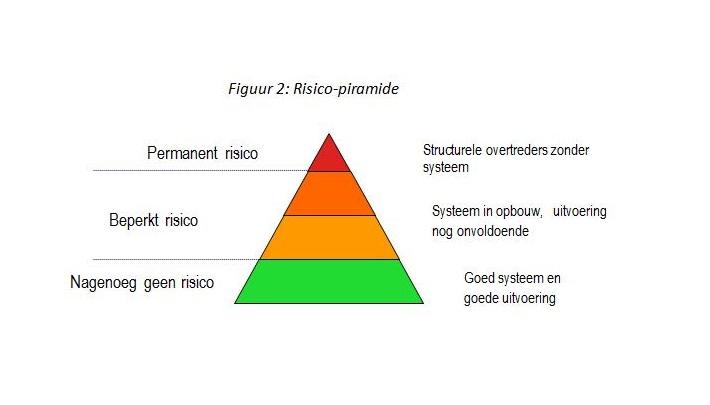 Extra aandacht wordt gevraagd voor de evenementen (waaronder de sportevenementen en schoolfeesten). Het is raadzaam om een evenementenkalender op te stellen m.b.t. de jongerenevenementen. c.q. algemene evenementen die ook door veel jongeren worden bezocht.Een ander nieuw fenomeen is de alcohollevering aan huis. Er kan bij dergelijke bedrijven telefonisch of via internet alcohol besteld worden wat vervolgens aan huis geleverd wordt. Dit brengt allerhande nieuwe uitdagingen met zich mee en maakt het toezichthouden extra lastig.Interventiestrategie bepalenOp basis van de risicoanalyse en de hotspotlijst worden prioriteiten vastgesteld. Daarbij wordt een afweging gemaakt tussen de aandacht voor de leeftijdsgrenscontrole voor alcoholverkoop van 18 jaar en de bepalingen rondom dronkenschap, zoals het niet toelaten van dronken personen in een horecagelegenheid en het niet schenken aan klanten in kennelijke staat van dronkenschap. Elk jaar worden met het herijken van de hotspots de handhavingsprioriteiten opnieuw vastgesteld. Basiscontrole Voordat de leeftijdsgrens/dronkenschap inspecties worden uitgevoerd, is het zaak de vergunningen actueel te hebben. Met een basiscontrole wordt jaarlijks vastgesteld of de vergunning nog op orde is en of er voldaan wordt aan de voorwaarden van de afgegeven vergunning, zoals aanwezigheid van een leidinggevende, eventueel toegangsbeleid, leeftijdsgrenzen-aanduiding en inrichtingseisen.Leeftijdsgrens/dronkenschap controlesDeze controle is gericht op het naleven van de leeftijdsgrenzen. Onderzoek toont aan dat een controlefrequentie van minimaal 6 keer per jaar voor de hotspots met een permanent risico positieve gedragsverandering teweegbrengt (zie figuur 2, risico-piramide). Voor de hotspots met een beperkt risico zijn 4 inspecties per jaar noodzakelijk om de naleving effectief te blijven beïnvloeden. Voor de categorie waar nagenoeg geen risico geldt, volstaat 1 controle per jaar (Wagenaar e.a., 2005). De daadwerkelijke frequentie van de controles worden door de afzonderlijke gemeentes bepaald en vastgelegd, dit is afhankelijke van de beschikbare capaciteit.De inspecties zullen met name in de weekenden plaats vinden, tenzij de risicoanalyse anders bepaalt. Samenwerking met de politie is heel belangrijk voor dronkenschap inspecties. De gemeentelijke BOA heeft slechts de bevoegdheid om toezicht te houden op de DHW-artikelen. Onder deze bevoegdheid valt ook het artikel 20, lid 5 van de DHW ‘Het is verboden in een slijtlokaliteit of horecalokaliteit of op een terras de aanwezigheid toe te laten van een persoon die in kennelijke staat van dronkenschap of kennelijk onder invloed van andere psychotrope stoffen verkeert’.Overige controlesSteekproefsgewijze controles bij evenementen vinden plaats aan de hand van de afgegeven evenementenvergunningen. Jaarlijks terugkerende evenementen, waarbij op basis van ervaringen van de vorige jaren een afweging wordt gemaakt voor een eventuele steekproef. Controles bij ontmoetingsplaatsen in de openbare ruimte vinden plaats op locaties waarover klachten of signaleringen of meldingen van de politie zijn binnengekomen.Juridisch vervolg komt aan de orde wanneer na een controle een bestuurlijke actie volgt. Met name indien er sprake is van een last onder dwangsom/bestuursdwang of het intrekken van een vergunning.Interventiestrategie uitvoeren Controles Kern van de controlestrategie vormen de observatie inspecties die in burgerkleding uitgevoerd worden. Doel van deze controles is na te gaan of de regels nageleefd worden. Bij niet naleving wordt een maatregel genomen en volgt een her-inspectie (binnen x maanden). Als aanvulling kunnen surveillance inspecties worden ingepland waarbij de toezichthouder opvallend zichtbaar aanwezig is (m.b.v. herkenbare kleding). Hierbij wordt vooraf nauwkeurig geanalyseerd op welke locaties en op welke tijdstippen dit mogelijk is. Dit in verband met de veiligheid van de toezichthouder. Bepaalde evenementen zouden bijvoorbeeld geschikt zijn om zichtbaar aanwezig te zijn als toezichthouder. Samenwerking met de politie wordt bij deze acties goed voorbereid.Nalevingscommunicatie Communicatie kan het effect van de handhaving versterken. Het kan bijdragen aan een verhoogde subjectieve pakkans en aan meer draagvlak voor de maatregelen. Het is van belang de communicatie naar de diverse doelgroepen in goed overleg met andere afdelingen en partijen vorm te geven. In hoofdstuk 7 wordt verder ingegaan op de mogelijkheden met betrekking tot communicatie. Sanctiestrategie Na controle wordt een controlerapport of boeterapportage opgemaakt. Indien is gebleken dat de gecontroleerde zich niet (geheel) aan de regels houdt kan het bevoegd gezag verschillende sancties toepassen teneinde de overtreder ertoe te bewegen zich in het vervolg wel te houden aan de voor hem geldende regels. Niet alle overtredingen zijn even ernstig. Bijlage X van dit preventie- en handhavingsplan geeft de sanctiestrategie weer waarin is bepaald met welk sanctiemiddel de burgemeester in beginsel reageert op overtredingen. Voor de lichtere overtredingen wordt eerst een waarschuwing gegeven, voor de ernstigere overtredingen wordt direct een daadwerkelijke sanctie opgelegd zoals een bestuurlijke boete of een last onder dwangsom. Ook intrekken of schorsen van de vergunning behoort tot de mogelijkheden die de burgemeester ter beschikking staan. Sanctiestrategie evenementenBij evenementen worden de bovenstaande termijnen niet gehanteerd, vanwege de grotemogelijkheid dat hetzelfde evenement pas weer wordt georganiseerd buiten de genoemde termijn van 1 jaar. De overtredingen dienen geconstateerd te worden binnen een termijn van enkele uren. Tussen de 1e constatering en de nacontrole wordt de gelegenheid geboden om bijsturing en aanpassingen te doen in de leeftijdsgrenzencontrole, binnen een redelijke termijn. Wanneer er achteraf constateringen worden gedaan van overtredingen kan er alsnog actie ondernomen worden. Wanneer na evaluatie blijkt dat de naleving niet correct is verlopen kunnen er diverse maatregelen genomen worden. Wanneer het een jaarlijks evenement betreft kunnen er bij een volgende vergunning aanvraag aanvullende voorwaarden opgesteld worden. Ook kan een volgende vergunningsaanvraag afgewezen worden. Als dezelfde problemen optreden bij verschillende evenementen kan er gekozen worden om het volledige evenementenbeleid aan te passen. Het is raadzaam om altijd de belangrijkste punten van een evaluatie van evenementen regionaal te delen.  Sanctiestrategie jongerenBij iedere controleronde door Buitengewoon Opsporing Ambtenaren (BOA’s) of politie kan er, naast het handhaven op naleving van de leeftijdsgrens door schenkers, ook gehandhaafd wordt op artikel 45, lid 1 van de DHW, te weten het bezitsverbod door jongeren. Jongeren kunnen dan ofwel een boete, ofwel een doorverwijzing naar Halt krijgen. Wanneer er gekozen wordt voor een Halt – afdoening dan krijgt de jongeren gesprekken en leeropdrachten. Bij de gesprekken met Halt is het belangrijk dat ouders aanwezig zijn, om hun kinderen te begeleiden. Ouders van minderjarigen kinderen moeten ook hun handtekening zetten onder afspraken met Halt. Ouders zijn belangrijk voor het gedrag van de jongeren, ouders zijn het rolmodel voor jongeren zoals beschreven bij het kopje beleidsgroep -en setting. 5. Regelgeving De DHW geeft gemeenten verschillende verordenende bevoegdheden. De modelverordeningen die gemaakt zijn door de VNG en door het Nederlands Instituut voor Alcoholbeleid (STAP) geven aan welke mogelijkheden er zijn. Deze regelgeving is geen verplicht onderdeel binnen het gemeentelijke Preventie- en handhavingsplan, toch is het een onmisbare factor in een integraal en regionaal alcohol en drugsbeleid. Om die reden bevat dit hoofdstuk een basispakket van maatregelen die een preventieve aanpak compleet maken. In het licht van de twee hoofdthema’s van dit plan (leeftijdsgrens en dronkenschap) is bekeken welke verordende bevoegdheden een expliciete meerwaarde hebben in het terugdringen van de alcoholproblematiek. Daarbij is gekozen voor de volgende maatregelen die u als gemeente zelf kan opnemen in het P&H-plan: - Happy Hours beperken - Regelgeving paracommercie- Regionale afspraken alcohol bij paracommercie - Minimale leeftijd barvrijwilligers- Voorwaarden stellen aan evenementen- BOA pool - Regelgeving in de openbare ruimte6. Educatieve activiteitenHet meest effectief is om educatie te richten op uitstel van het eerste gebruik. Echter ook voor jongeren die al met alcohol of drugs in aanraking zijn gekomen is het van belang om goede informatie te krijgen.Op de website https://www.incontrolinterventies.nl/ zijn de interventies beschreven die in uw regio kunnen worden ingezet vanuit het project In Control. Deze interventies zijn ingedeeld per omgeving. Per omgeving zijn er zes categorieën beschreven: advies, training, beleid, handhaving, voorlichting en onderzoek. De vijf omgevingen van de educatieve activiteiten zijn hieronder kort beschreven:GezinOuders onderschatten systematisch hoeveel hun kinderen drinken. Ouders denken bovendien veelal dat het gedrag van hun puber volledig wordt bepaald door leeftijdsgenoten, terwijl ouders wel degelijk ook zelf invloed hebben op het alcoholgebruik van hun kinderen (Van der Vorst, 2006). De mate van beschikbaarheid van alcohol in huis en het stellen van regels zijn geschikte instrumenten om alcoholgebruik tegen te gaan. Voor ouders is het belangrijk om voorlichting te krijgen over onderwerpen zoals uitgaan, staptijden, invloed op het alcoholgebruik en ook over eventueel drugsgebruik van het kind. Bij ouders ontbreekt vaak kennis over drugs, de gevolgen maar ook hoe zij gebruik kunnen signaleren. OnderwijsNaast het reguliere curriculum is het ook belangrijk dat jongeren op school leren wat wel en niet verstandig rondom alcohol- en drugsgebruik. Gedragsverandering creëren via voorlichtingsprogramma’s, enkel gericht op jongeren, blijkt lastig zo niet onmogelijk (Babor, 2010). Toch is het relevant dat jongeren geïnformeerd zijn over de risico’s van alcohol- en drugsgebruik. Niet zozeer om gedrag te beïnvloeden, maar om het gebruik te de-normaliseren en daarmee ook bij hen aan draagvlak te werken voor effectievere gedragsmaatregelen zoals handhaving en specifieke regelgeving. Een goed schoolprogramma biedt meer dan voorlichting en besteedt ook aandacht aan regels voor leerlingen en personeel met betrekking tot alcoholgebruik bij schoolfeesten, kampen, excursies en studiereizen. Voor docenten zijn er specifieke programma’s die ze helpen bij het signaleren van alcohol- en drugsgebruik.SportverenigingIn 2015 is er een Mystery Guest onderzoek gedaan naar de alcoholverstrekking aan minderjarigen. Uit dit onderzoek bleek dat de naleving bij sportverenigingen in Noord-Holland Noord verbeterd dient te worden. In slechts 19% van de aankooppogingen bij de sportverenigingen lukte het de minderjarige jongeren niet om alcohol te kopen. De interventies bij de omgeving sportverenigingen zijn gericht op medewerkers en vrijwilligers bij sportvereniging, in kantines en ‘op het veld’ die te maken hebben met de problematiek van alcohol- en of drugsgebruik. Openbare gelegenhedenBij de omgeving openbare gelegenheden gaat het om problemen met alcohol- en drugsgebruik door jongeren in openbare gelegenheden, zoals horecagelegenheden, winkelcentra, parken en tijdens festivals en evenementen. GemeenteOnder de omgeving gemeente kunnen interventies gevonden worden die ambtenaren Gezondheid, OOV en Communicatie van gemeenten ondersteunen bij problemen rond alcohol- en drugsgebruik door jongeren. De gemeente kan worden ondersteund op het gebied van alcohol & drugs door het projectteam.7. CommunicatieVoor de preventie van drank en drugsgebruik, is naast het inzetten op interventies en handhaving, ook communicatie nodig. Communicatie draagt bij aan het vergroten van de bewustwording bij de verschillende doelgroepen betreffende hun alcohol- en drugsgebruik. De specifieke doelgroepen binnen de communicatie over alcohol- en drugsgebruik zijn de jongeren <18 jaar, jongvolwassen 18-23 jaar, ouder(s)/verzorger(s) en alcoholverstrekkers. Het bereiken van en aansluiten bij deze doelgroepen is belangrijk om het beste resultaat te behalen. Op deze manier dragen de communicatieactiviteiten bij aan het behalen van de doelstellingen die zijn opgenomen in dit Preventie en Handhavingsplan.Voor alle communicatie toegesneden op de doelgroepen wordt ingezet op drie vormen van handhavingscommunicatie: normatieve communicatie, dreigende communicatie en educatieve communicatie. Hieronder wordt uitgelegd wat hiermee wordt bedoeld.Normatieve communicatieDe normatieve communicatie omvat communicatie over de gewenste norm om geen alcohol en drugs te gebruiken onder de 18 en hierboven volgens de gezondheidsrichtlijnen (maximaal 1 glas per dag). Deze communicatie gaat om de bewustwording van de schadelijke gevolgen van alcohol en drugs en de voordelen van nuchter blijven. Dit is de eerste stap in het veranderproces.Dit gebeurt door landelijk, regionaal (Noord-Holland Noord) en lokaal (gemeentelijk) communicatie in te zetten:LandelijkVoorbeelden van normatieve communicatie zijn de landelijke campagnes gericht op jongeren (NIX-18) en ouders (IkPas). De NIX-18 campagnes verstreken de sociale norm niet roken en drink tot je 18e. De IkPas campagne richt zich op ouders en jongvolwassen en daagt hen uit om geen alcohol te drinken en het goede voorbeeld te geven. Het effect van de landelijke campagnes wordt versterkt door hier regionaal en lokaal op aan te sluiten. Verder zijn er landelijke organisaties, zoals het Trimbos die communiceren over de invloed van alcohol- en drugsgebruik.RegionaalIn Control communiceert voor de regio Noord-Holland Noord. Dit gebeurt door middel van communicatie ondersteuningen rondom de piekmomenten van alcohol intoxicaties om jongeren en ouders bewust te maken van alcohol- en drugsgebruik. De focus hierbij is de norm en de regel (zie ook educatieve communicatie): geen alcohol en drugs tot je 18e. De NIX-18 posters zijn bijvoorbeeld ook zichtbaar in supermarkten en sportverenigingen van de regio. Daarnaast wordt de Wie ben jij? campagne ingezet rondom piekmomenten van de ambulancecijfers: om de doelgroep bewust te maken van de keuze om wel of niet alcohol te gebruiken Ook kan informatie over het bewust alcohol- en drugsgebruik van leeftijdsgenoten zorgen dat dit gedrag wordt overgenomen.LokaalLokaal richt normatieve communicatie zich op de positieve gebeurtenissen in de gemeente. Bijvoorbeeld wat de burgermeesters en wethouders doen rondom evenementen en incidenten.Dreigende communicatieEen andere vorm van communicatie is dreigende communicatie. Dit gaat over controles, sancties, uitbreiding toezichtcapaciteit en toezichthouders in uniform. Deze vorm beïnvloedt de subjectieve pakkansbeleving en kan effectief zijn als blijkt dat de regels bewust overtreden wordenDreigende communicatie gebeurt landelijk, regionaal en lokaal:LandelijkLandelijk worden wijzigingen in de wetgeving en handhaving naar voren gebracht.RegionaalRegionaal worden de algemene uitkomsten van het nalevingsonderzoek naar voren gebracht. Daarnaast communiceert In control over good practices in Noord-Holland Noord om positieve aandacht te geven aan projecten omtrent het voldoen aan de wet en de handhaving hiervan.LokaalLokaal kunnen gemeenten communiceren over de resultaten van het nalevingsonderzoek, het verhoogde toezicht bij hotspots en wijzigingen in het handhavingsbeleid. Hiernaast is het goed om positief te communiceren over de bevindingen van naleving binnen de gemeente en transparant te zijn over consequenties bij niet naleven.Educatieve communicatieTot slot omvat de educatieve communicatie uitleg van de regels, argumenten voor deze regels en uitleg over mogelijke hulpmiddelen om na te kunnen leven. Dit is nodig als onduidelijkheid (over het belang) van de regels de naleving in de weg staat. Een voorbeeld van een regel is tot 18 jaar geen alcohol en drugs. Alleen wanneer de doelgroep kennis heeft van deze regel kan zij hiernaar handelen.Educatieve communicatie wordt landelijk, regionaal en lokaal ingezet:LandelijkLandelijk wordt de strafbaarheid van het alcoholgebruik onder de 18 jaar naar voren gebracht. Daarnaast wordt landelijk door STAP gecommuniceerd over effectief gebleken alcoholbeleidsmaatregelen. De bovengenoemde NIX-18 campagne (zie normatieve communicatie) draagt bij aan het creëren van een positieve houding van de doelgroep ten aanzien van de regels van alcohol- en drugsgebruik. Deze landelijke communicatie wordt versterkt door hier regionaal en lokaal op aan te sluiten.RegionaalRegionaal communiceert In Control over het naleven van de leeftijdsgrens van 18 jaar via de sociale media. Daarnaast staan in de digitale interventiekaart meer dan 100 inzetbare interventies ter ondersteuning van de handhaving.  Lokaal Lokaal kan de gemeente communiceren over acties binnen de gemeente en van rolmodellen zoals burgermeester en of wethouders. Zij zijn belangrijke rolmodellen voor hoe alcohol- en drugsgebruik geframed wordt binnen de gemeente en vormt de perceptie rondom alcohol- en drugsgebruik. Een voorbeeld is: Burgemeester stuurt een brief aan de ouders naar aanleiding van een overtreding van de alcohol leeftijd door hun kind of de wethouder die “alcohol-nee-contracten” uitdeelt op school.8. Regionale samenwerking Uitgangspunt van dit plan is het beïnvloeden van de omgeving van de jonge drinker opdat deze meer gezonde en veilige keuzes kan maken met betrekking tot alcohol. Alcoholproblemen zijn een gemeente overstijgend probleem. De aankoop, het gebruik en de gevolgen hangen samen met vele factoren binnen en buiten de gemeentegrenzen. Jongeren zijn mobiel en drank ook. Een lokale benadering van dit probleem is alleen effectief als omliggende gemeenten deze aanpak ook delen. Daarom is regionale afstemming van belang. Er ligt al een regionale overeenkomst die de uitwisseling van toezichthouders mogelijk maakt. Met dit preventie en handhavingsplan wordt verder vormgegeven aan de regionale samenwerking tussen de gemeenten en ketenpartners.Hieronder volgt een beschrijving van de belangrijkste regionale samenwerkingspartners.In Control of Alcohol & DrugsBinnen de regio Noord-Holland Noord heeft project In control een verbindende rol tussen de drie afzonderlijke regio’s. Het projectteam neemt deel aan alle regionale stuur- en werkgroepen is de uitvoerende partij, hierbij hebben zij een verbindende rol tussen de regio’s. Kennisdeling is hierbij een kernactiviteit. PolitieHotspots in kaart brengen, veiligheid tijdens inspecties, jongeren vragen naar ID en eventuele samenwerking met betrekking tot de aanpak van doortappen vanuit het Wetboek van Strafrecht en openbare dronkenschap (artikel 252 resp. 453)GezondheidsorganisatiesPartners als GGD HN, de instelling voor verslavingszorg Brijder en GGZ NHN zijn belangrijk bij uitvoering en ontwikkeling van educatieve interventies. Zij werken allemaal op Noord-Holland Noord niveau regionaal samen.Ondernemers/verenigingenNalevingscommunicatie, meedenken over systeemontwikkeling, training personeel/vrijwilligersScholenOverleg over intern schoolbeleid en interventies9. EvaluatieDe risicoanalyse moet ieder jaar geüpdatet worden. Dat houdt in dat de risicoanalyse bijgewerkt moet worden aan de actuele situatie. In bijlage 3 vindt u een instrument dat kan helpen bij het actualiseren van de risicoanalyse.Bij het opstellen van een nieuw P&H-plan moet de risicoanalyse volledig uitgevoerd worden. Elk jaar is de informatie beschikbaar uit de het EMOVO-onderzoek van de GGD. Elke vier jaar een uitgebreide evaluatie waarbij zowel naar de effecten van het beleid als achterliggende verklaringen hiervoor wordt gekeken. Zo wordt vastgesteld welke beleidsinterventies goed hebben gewerkt en welke niet. Op basis hiervan kan het plan worden bijgesteld. LiteratuurlijstBava, S., Tapert, S.F., 2010. Adolescent brain development and the risk for alcohol and other drug problems. Neuropsychol. Rev. 20, 398–413.EMOVO, (2017). Jeugd monitor 2016/2017. Hoe gaat het met de jongeren in Noord-Holland Noord? Geraadpleegd van: https://ggdhn.buurtmonitor.nl//jive/report?openinputs=true&id=noord_holland_noord_emra16Emovo2017 Hermens, D. F., Lagopoulos, J., Tobias-Webb, J., De Regt, T., Dore, G., Juckes, L., et al. (2013). Pathways to alcohol-induced brain impairment in young people: a review. Cortex49, 3–17. doi: 10.1016/j.cortex.2012.05.021 Holder, H. D. (1998). Alcohol and the Community: A Systems Approach to Prevention. Cambridge: Cambridge University Press.I&O research. (2017). Rapport Jongeren over middelengebruik.Jongvolwassenen monitor. (2017). Nog niet gepubliceerd.Komro, K. A., Maldonado-Molina, M. M., Tobler, A. L., Bonds, J. R. and Muller, K. E. (2007), Effects of home access and availability of alcohol on young adolescents' alcohol use. Addiction, 102: 1597–1608. doi:10.1111/j.1360-0443.2007.01941.xKoning, I.M., van den Eijnden, R.J.J.M., Engels, R.C.M.E., Verdurmen, J.E.E. & Vollebergh, W.A.M. (2011). Why target early adolescents and parents in alcohol prevention? The mediating effects of self-control, rules and attitudes about alcohol use. Addiction, 106, (pp. 538-546) (9 p.)Peeters, M., Vollebergh, W. A. M., Wiers, R. W., & Field, M. (2014). Psychological Changes and Cognitive Impairments in Adolescent Heavy Drinkers. Alcohol and Alcoholism, 49(2), 182-186Peeters, M., Koning, H.M., Monshouwer, K., Vollebergh, W.A.M. & Wiers, Reinout W (2016). Context effects of alcohol availability at home: Implicit alcohol associations and the prediction of adolescents' drinking behavior. Journal of Studies on Alcohol and Drugs, 77 (5), (pp. 749-756).Reynolds, R.I. (2003). Building Confidence in Our Communities. London: London Drug Policy Forum.STAP. (2015). Alcoholverstrekking aan jongeren onder de 18 jaar. Rapport nalevingsonderzoek Noord Holland Noord 2015. Geraadpleegd van:http://www.stap.nl/nl/publicaties/rapporten.html/3455/4338/rapport-nalevingsonderzoek-noord-holland-noord-2015#p3455 Trimbos Instituut. (2010). Preventie van schadelijk alcoholgebruik en drugsgebruik onder jongeren. Geraadpleegd van: https://assets.trimbos.nl/docs/574ce685-d7af-409f-bb9e-71107fcd48d6.pdf Trimbos Instituut. (2016). Jaarbericht Nationale drug monitor. Geraadpleegd van https://assets.trimbos.nl/docs/3fdeab39-f34e-4aa0-97af-5dbf111c05a0.pdf Veiligheid NL. (2015). Alcoholvergiftigingen en ongevallen met alcohol, Geraadpleegd op: https://www.veiligheid.nl/.ibmmodres/domino/OpenAttachment/veiligheid/website.nsf/CC1C1B737E5260E6C12580590042D5B5/asset/Rapport%20648%20Alcoholvergiftigingen%20en%20ongevallen%20met%20alcohol.pdf Bijlage 1In totaal zijn in de regio Noord-Holland Noord 743 verkooppunten bezocht die alcohol in het assortiment hebben. Van de 743 bezoeken aan verkooppunten was er bij 46 op het moment van bezoek een schenktijdenbeleid van kracht. Van de 695 aankooppogingen, waarbij geen schenktijdenbeleid werd gevoerd en de mystery-shoppers niet aan de deur zijn geweigerd, is er 477 keer alcohol verkocht:Naleving per typte verkooppuntNalevingspercentage per gemeenteNalevingspercentage per sub regioNalevingspercentage regio Noord-Holland Noord uit regionaal nalevingsonderzoek 2015 t.o.v. 2013Vergelijking nalevingspercentage sub regio’s Vergelijking nalevingspercentage per gemeente voor 2013 en 2015Vergelijking regionaal onderzoek uit 2013 en 2015 van regio Noord-Holland Noord, per typte verkooppunt.Het totale gemiddelde is landelijk 22% en in regio Noord-Holland Noord 31% in 2015.Cijfers bij gepleegde interventies (een interventie kan zijn: het vragen naar leeftijd, het vragen naar een identiteitsbewijs, of beide).Interventies per verkooppuntBijlage 2Te controleren aspecten HorecaTe controleren aspecten para commerciële bedrijvenTe controleren aspecten slijtersbedrijf met DHW-vergunningBijlage 3Risicoanalyse tabelIn de risicoanalyse tabel wordt voor diverse settingen aangegeven wat risico momenten en locaties zijn waar jongeren alcoholhoudende drank kunnen verkrijgen. Een overzicht van de settingen van waaruit dit kan plaatsvinden, zijn in de tabel hieronder geïnventariseerd.Bijlage 4 Quick scanBijlage 5 Beschikbare sanctie-instrumentenDe DHW kent naast bestaande, ook enkele nieuwe sanctie-instrumenten. Er is onderscheid inbestuursrechtelijke en strafrechtelijke sanctiemogelijkheden:BestuursrechtelijkBestuurlijke boeteOp basis van artikel 44a van de nieuwe DHW is de burgemeester bevoegd om voor de daarin genoemde overtredingen een bestuurlijke boete op te leggen. Het opmaken van een bestuurlijke boete op basis van de DHW wordt gedaan door een door de burgemeester aangewezen toezichthouder. De bestuurlijke boete is onderdeel van de handhaving in het bestuursrecht. De bestuurlijke boete is een bestraffende sanctie. Dit betekent dat een aantal waarborgen, zoals de plicht tot het geven van cautie, gelden wanneer een bestuursorgaan voornemens is een bestuurlijke boete op te leggen. De hoogte van de bestuurlijke boete is vastgelegd in het Besluit Bestuurlijke boete Drank- en Horecawet.De bestuurlijke boete is geschikt voor de handhaving van veel voorkomende en overlast gevende overtredingen in de publieke ruimte en voor lik op stuk beleid. Het is geregeld in artikel 44a van de DHW. Bijna alle overtredingen van de DHW zijn met een bestuurlijke boete aan te pakken, m.u.v. enkele artikelen die strafrechtelijk moeten worden opgepakt. De hoogte van de bestuurlijke boete is bij de DHW afhankelijk van het aantal werknemers van de overtreder (I = minder dan 50 werknemers, II =50 of meer werknemers) en de aard/zwaarte van de overtreding:- Categorie A: € 680,- (I) en € 1360,- (II)- Categorie B: € 1020-, (I) en € 2040,- (II)- Categorie C: € 1360,- (I) en € 2720,- (II)- Bij recidive is sprake van verhoging met 50 of 100%.Er wordt geen bestuurlijke boete opgelegd voor deze artikelen als:- de overtreding een direct gevaar voor de volksgezondheid of veiligheid van de mens tot gevolg heeft;- het behaalde economisch voordeel als gevolg van de overtreding aanmerkelijk hoger is dan de bestuurlijke boete;- de burgemeester artikel 19a toepast;- de burgemeester een voornemen tot intrekken van de vergunning heeft gedaan.Proces-verbaalDe artikelen 20 lid 6 en 7, 21 en 45 van de DHW kunnen alleen strafrechtelijk worden afgedaan. Er wordt een proces-verbaal opgemaakt als een overtreding van deze artikelen wordt geconstateerd. HetOpenbaar Ministerie bepaalt de hoogte van de boete.Intrekken/schorsen DHW-vergunningDe burgemeester kan de DHW-vergunning intrekken op grond van de in artikel 31 van genoemde intrekkingsgronden. Daarnaast kan de vergunning geschorst worden voor maximaal 12 weken op basis van artikel 32 van de DHW.Toepassen last onder bestuursdwang (incl. stilleggen alcoholverkoop in de detailhandel)De grondslag voor bestuursdwang door de burgemeester staat omschreven in artikel 125, lid 3 van deGemeentewet. Artikel 19a (three strikes out) en artikel 44 (medewerking verlenen aan een toezichthouder) van de DHW geven de burgemeester specifieke bevoegdheid tot het toepassen vanbestuursdwang. Onder bestuursdwang wordt verstaan ‘het feitelijk handelen door of vanwege een bestuursorgaan tegen hetgeen in strijd met de regels is gedaan, gehouden of nagelaten’. Bestuursdwang wordt toegepast, nadat de overtreder door het bevoegd gezag in de gelegenheid is gesteld om de overtreding en de gevolgen daarvan ongedaan te maken. De kosten van de toegepastebestuursdwang worden op de overtreder verhaald.“Three strikes out"’: Op basis van artikel 19a van de nieuwe DHW kan de burgemeester deverkoop van zwakalcoholhoudende drank stilleggen voor minimaal 1 week en maximaal 12weken. Deze sanctie kan worden toegepast als artikel 20 (leeftijdsgrenzen) 3 keer wordtovertreden binnen een periode van 1 jaar.Sluiting van een horecagelegenheidDit is een vorm van bestuursdwang op basis van artikel 174 van de Gemeentewet. Met dit instrument kan een illegale situatie daadwerkelijk worden beëindigd.Opleggen last onder dwangsomOp basis van artikel 5:32 van de Algemene Wet Bestuursrecht gelet op artikel 125, lid 3 van deGemeentewet heeft de burgemeester de bevoegdheid tot het opleggen van een last onder dwangsom.Een dwangsom is de sanctie waarbij de overtreder per tijdseenheid, per overtreding of ineens eengeldbedrag verbeurt, indien of zolang de overtreding voortduurt of de gevolgen daarvan niet ongedaan zijn gemaakt. De hoogte van de dwangsom is afhankelijk van de zwaarte van de overtreding.Verwijderen van bezoekersArtikel 36 van de DHW geeft de burgemeester de bevoegdheid om personen de toegang tot ruimtes te ontzeggen waar in strijd met de wet alcoholhoudende drank wordt verstrekt.Regio20152016Noordkop3126Westfriesland3438*Noord-Kennemerland5245Totaal NHN117109Regio20152016Noordkop89*Westfriesland69*Noord-Kennemerland1922*Totaal NHN3340*Aan het einde van de looptijd van dit P&H-plan is de naleving gestegen Van (2015)Naar (2020)Supermarkten70%Slijterijen70%Cafés en discotheken40%Cafetaria’s40%Jongerencentra80%Sportkantines…%Aantal bezoekenAantal keer nalevingNalevingspercentage69521831%Type verkooppuntAantal bezoekerCorrecte nalevingGemiddelde nalevingspercentage % 2015Cafetaria1072120%Horeca2716925%Jongerencentra8675%Slijterijen743345%Sportkantines971819%Supermarkten1387151%GemeenteAantal bezoekenCorrecte nalevingGemiddelde nalevingspercentage % 2015Alkmaar993131%Bergen501326%Castricum36514%Den Helder802936%Drechterland16319%Enkhuizen371130%Heerhugowaard332370%Hollands Kroon51918%Hoorn772229%Langedijk211152%Medemblik581729%Opmeer19737%Schagen642031%Stede Broec20630%Texel341132%Totaal69521831%Sub regioAantal bezoekenCorrecte nalevingGemiddelde nalevingspercentage % 2015Kop van Noord-Holland2296930%Noord-Kennemerland2398335%West-Friesland2276629%Totaal69521831%Aantal bezoekenAantal keer nalevingNalevingspercentage201360615626%201569521831%Sub regio2010/201120132015Kop van Noord-Holland38%24%30%Noord-Kennemerland33%32%35%West-Friesland29%20%29%Gemeente20132015Alkmaar33%31%Bergen16%26%Castricum30%14%Den Helder21%36%Drechterland10%19%Enkhuizen5%30%Heerhugowaard55%70%Hollands Kroon24%18%Hoorn24%29%Langedijk45%52%Medemblik20%29%Opmeer27%37%Schagen28%31%Stede Broec17%30%Texel26%32%Totaal26%31%Type verkooppunt20132015Landelijk (2015)Cafetaria’s15%20%10%Horeca19%25%16%Jongerencentra18%75%-Slijterijen22%45%33%Sportkantines20%19%9%Supermarkten50%51%53%Type verkooppuntAantal bezoekenInterventies %Cafetaria10743 = 40%Horeca271108 = 40%Jongerencentra85 = 63%Slijterijen7441 = 55%Sportkantines9730 = 31%Supermarkten13886 = 62%Totaal695313 = 45%Controle aspectMenukaartLeeftijdsgrens aanduiding aangebracht bij de publiekstoegangAanwezigheid afschrift van de vergunningVergunninghouders in overeenstemming met uittreksel kamer van koophandelAanwezigheid leidinggevende, vermeld op het aanhangsel bij de vergunningSituatie in overeenstemming met de omschrijving in de vergunningInrichtingseisen, te denken aan:Hoogte, oppervlakte lokaliteitenTwee gescheiden toiletgelegenhedenVentilatieEct.Leeftijd personen werkzaam in de horecalokaliteit (als er drank wordt verstrekt, 16 jaar of ouders)Uitoefenen niet toegestane bedrijfsactiviteitenVerkoop alcohol voor uitsluitend consumptie ter plaatseLoketverkoopverbodBeperking vanuit verordeningen, bijvoorbeeld:Aanwezigheid sterke drank in bepaalde inrichtingenAanwezigheid jongeren op bepaalde tijdstippenVoorschriften/beperkingen uit de vergunningOverige wet- en regelgeving (b.v. APV/winkeltijdenwet ect.)Controle aspectMenukaartLeeftijdsgrens aanduiding aangebracht bij de publiekstoegang-Aanwezigheid afschrift van de vergunning-Vergunninghouders in overeenstemming met uittreksel kamer van koophandel-Aanwezigheid leidinggevende, vermeld op het aanhangsel bij de vergunning-Situatie in overeenstemming met de omschrijving in de vergunning-Inrichtingseisen, te denken aan:Hoogte, oppervlakte lokaliteitenTwee gescheiden toiletgelegenhedenVentilatieEct.-Leeftijd personen werkzaam in de horecalokaliteit (als er drank wordt verstrekt, 16 jaar of ouders)Uitoefenen niet toegestane bedrijfsactiviteiten-Verkoop alcohol voor uitsluitend consumptie ter plaatse-LoketverkoopverbodBeperking vanuit verordeningen, bijvoorbeeld:Schenktijden in para commerciële horecaAanwezigheid sterke drank in bepaalde inrichtingenAanwezigheid jongeren op bepaalde tijdstippenPrijsacties-Voorschriften/beperkingen uit de vergunningOverige wet- en regelgeving (b.v. APV/winkeltijdenwet ect.)Aanwezigheid afschrift van het bestuursreglement-Aanwezigheid geregisterde barvrijwilligers-Aanwezigheid registratie barvrijwilligersIVAControle aspectMenukaartLeeftijdsgrens aanduiding aangebracht bij de publiekstoegangAanwezigheid afschrift van de vergunningVergunninghouders in overeenstemming met uittreksel Kamer van KoophandelAanwezigheid leidinggevende, vermeld op het aanhangsel bij de vergunningSituatie in overeenstemming met de omschrijving in de vergunningGeen rechtstreekse verbinding met een nering ruimtePersonen werkzaam van 16 jaar of ouder (als er drank wordt verstrekt)Verkoopverbod voor andere artikelen dan toegestaan, zoals vastgelegd in het Besluit aanvulling omschrijving slijtersbedrijf Beperkingen vanuit verordeningen, bijvoorbeeld:Verkoopverbod op bepaalde tijdenPrijsacties Voorschriften/beperkingen uit de vergunningVerkoop alcohol voor uitsluitend elders dan ter plaatse, tenzij gratis proeven onder de volgende voorwaarden: Verstrekking door persoon in dienst van het slijtersbedrijfOp verzoek van de klantAlcoholhoudende drank verkrijgbaar in het slijtersbedrijfAanwezigheid in een slijtlokaliteit van een persoon van wie niet is vastgesteld dat deze de leeftijd van 18 jaar heeft bereikt (tenzij onder toezicht van persoon van 21 jaar of ouder)Overige wet- en regelgeving (b.v. APV/ winkeltijdenwet etc.)Setting Risico kenmerken Locatie(s) Tijdstip(pen) Detailhandel Aankoop door minderjarigen t.b.v. indrinken. Bij bepaalde zaken beperkte naleving. Supermarkt x … Slijterij y … Vrijdagavond 19.30u-22.00u Zaterdagavond 20.00u-21.00u. Horeca Doorschenken bij dronkenschap. Café x … Café y … Zaterdag 23.00u-04.00u. Evenementen Slechte naleving leeftijdsgrens en doorschenken bij dronkenschap. Evenement x…. Evenement y…. Dag en tijdstip… Thuis/ouders Ontbreken van duidelijke afspraken m.b.t. alcohol en uitgaan. N.v.t. Geen afgebakend tijdstip. Sport Slechte naleving leeftijdsgrens en doorschenken bij dronkenschap. Voetbalver. x … Hockeyclub y … Toernooien en clubfeesten. Scholen Niet naleven leeftijdsgrens en ontbreken van duidelijke regels rondom alcohol tijdens excursies, studiereizen e.d. Gebrek aan handhaving regels. VO-school x … VO-school y … Schoolfeesten en buitenschoolse activiteiten. Openbare ruimte Alcoholgebruik op straat door minderjarigen, openbare dronkenschap en daaraan gerelateerde overlast. Plein x … Straat y … Vrijdag 19.30u-04.00u. Zaterdag20.00u-05.00u, vooral tussen 2.00 en 5.00 uur. Kans op alcohol schenking aan minderjarigenKans op alcohol schenking aan minderjarigenKans op alcohol schenking aan minderjarigenKans op alcohol schenking aan minderjarigenKans op alcohol schenking aan minderjarigenKans op alcohol schenking aan minderjarigenKans op de aanwezig-heid van jongerenGeringKleinGemiddeldGrootZeer grootKans op de aanwezig-heid van jongerenZeer grootKans op de aanwezig-heid van jongerenGrootKans op de aanwezig-heid van jongerenGemiddeldKans op de aanwezig-heid van jongerenLaagKans op de aanwezig-heid van jongerenZeer laag